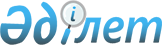 О внесении изменений в решение Панфиловского районного маслихата от 26 декабря 2022 года № 7-33-167 "О бюджете Панфиловского района на 2023-2025 годы"Решение Панфиловского районного маслихата области Жетісу от 7 августа 2023 года № 8-6-35
      Панфиловский районный маслихат РЕШИЛ: 
      1. Внести в решение Панфиловского районного маслихата "О бюджете Панфиловского района на 2023-2025 годы" от 26 декабря 2022 года № 7-33-167 (зарегистрирован в Реестре государственной регистрации нормативных правовых актов под № 177517) следующие изменения: 
      пункт 1 указанного решения изложить в новой редакции: 
       "1. Утвердить районный бюджет на 2023-2025 годы согласно приложениям 1, 2 и 3 к настоящему решению соответственно, в том числе на 2023 год в следующих объемах:
      1) доходы 11 372 429 тысяч тенге, в том числе:
      налоговые поступления 4 045 975 тысяч тенге;
      неналоговые поступления 79 878 тысяч тенге;
      поступления от продажи основного капитала 138 618 тысяч тенге;
      поступления трансфертов 7 107 958 тысяч тенге;
      2) затраты 13 471 414 тысяч тенге;
      3) чистое бюджетное кредитование 86 732 тысячи тенге, в том числе: бюджетные кредиты 133 375 тысяч тенге; 
      погашение бюджетных кредитов 46 643 тысячи тенге;
      4) сальдо по операциям с финансовыми активами 0 тенге, в том числе: 
      приобретение финансовых активов 0 тенге; 
      поступления от продажи финансовых активов государства 0 тенге;
      5) дефицит (профицит) бюджета (-) 2 185 717 тысяч тенге;
      6) финансирование дефицита (использование профицита) бюджета 2 185 717 тысяч тенге, в том числе:
      поступление займов 1 366 223 тысячи тенге; 
      погашение займов 135 731 тысяча тенге; 
      используемые остатки бюджетных средств 955 225 тысяч тенге.". 
      2. Приложение 1 к указанному решению изложить в новой редакции согласно приложению к настоящему решению. 
      3. Настоящее решение вводится в действие с 1 января 2023 года. Районный бюджет на 2023 год
					© 2012. РГП на ПХВ «Институт законодательства и правовой информации Республики Казахстан» Министерства юстиции Республики Казахстан
				
      Председатель Панфиловского районного маслихата 

Е. Шокпаров
Приложение к решению Панфиловского районного маслихата от 07 августа 2023 года № 8-6-35Приложение 1 к решению Панфиловского районного маслихата от 26 декабря 2022 года № 7-33-167
Категория
Категория
Категория
Категория
Сумма (тысяч тенге)
Класс
Класс
Класс
Сумма (тысяч тенге)
Подкласс
Подкласс
Сумма (тысяч тенге)
Наименование
Сумма (тысяч тенге)
1
2
3
4
5
1. Доходы
11 372 429
1
Налоговые поступления
4 045 975
01
Подоходный налог
2 212 760
1
Корпоративный подоходный налог
2 212 760
04
Налоги на собственность
1 633 937
1
Налоги на имущество
1 633 937
05
Внутренние налоги на товары, работы и услуги
52 331
2
Акцизы
15 347
3
Поступления за использование природных и других ресурсов
12 091
4
Сборы за ведение предпринимательской и профессиональной деятельности
24 893
08
Обязательные платежи, взимаемые за совершение юридически значимых действий и (или) выдачу документов уполномоченными на то государственными органами или должностными лицами
146 947
1
Государственная пошлина
146 947
2
Неналоговые поступления
79 878
01
Доходы от государственной собственности
36 676
5
Доходы от аренды имущества, находящегося в государственной собственности
13 129
7
Вознаграждения по кредитам, выданным из государственного бюджета
23 547
06
Прочие неналоговые поступления
43 202
1
Прочие неналоговые поступления
43 202
3
Поступления от продажи основного капитала
138 618
01
Продажа государственного имущества, закрепленного за государственными учреждениями
44 650
1
Продажа государственного имущества, закрепленного за государственными учреждениями
44 650
03
Продажа земли и нематериальных активов
93 968
1
Продажа земли
91 230
2
Продажа нематериальных активов
2 738
4
Поступления трансфертов
7 107 958
01
Трансферты из нижестоящих органов государственного управления
348 047
3
Трансферты из бюджетов городов районного значения, сел, поселков, сельских округов
348 047
02
Трансферты из вышестоящих органов государственного управления
6 759 911
2
Трансферты из областного бюджета
6 759 911
Функциональная группа
Функциональная группа
Функциональная группа
Функциональная группа
Функциональная группа
Сумма (тысяч тенге)
Функциональная подгруппа
Функциональная подгруппа
Функциональная подгруппа
Функциональная подгруппа
Сумма (тысяч тенге)
Администратор бюджетных программ
Администратор бюджетных программ
Администратор бюджетных программ
Сумма (тысяч тенге)
Программа
Программа
Сумма (тысяч тенге)
Наименование
Сумма (тысяч тенге)
1
2
3
4
5
6
2. Затраты
13 471 414
01
Государственные услуги общего характера
905 224
1
Представительные, исполнительные и другие органы, выполняющие общие функции государственного управления
543 905
112
Аппарат маслихата района (города областного значения)
43 657
001
Услуги по обеспечению деятельности маслихата района (города областного значения)
43 057
003
Капитальные расходы государственного органа
600
122
Аппарат акима района (города областного значения)
500 248
001
Услуги по обеспечению деятельности акима района (города областного значения)
426 293
003
Капитальные расходы государственного органа
9 955
113
Целевые текущие трансферты нижестоящим бюджетам
64 000
2
Финансовая деятельность
17 698
459
Отдел экономики и финансов района (города областного значения)
17 698
003
Проведение оценки имущества в целях налогообложения
3 482
010
Приватизация, управление коммунальным имуществом, постприватизационная деятельность и регулирование споров, связанных с этим
14 216
9
Прочие государственные услуги общего характера
343 621
459
Отдел экономики и финансов района (города областного значения)
84 226
001
Услуги по реализации государственной политики в области формирования и развития экономической политики, государственного планирования, исполнения бюджета и управления коммунальной собственностью района (города областного значения)
82 326
015
Капитальные расходы государственного органа
1 900
472
Отдел строительства, архитектуры и градостроительства района (города областного значения)
7 688
040
Развитие объектов государственных органов
7 688
492
Отдел жилищно-коммунального хозяйства, пассажирского транспорта, автомобильных дорог и жилищной инспекции района (города областного значения)
251 707
001
Услуги по реализации государственной политики на местном уровне в области жилищно-коммунального хозяйства, пассажирского транспорта, автомобильных дорог и жилищной инспекции
49 333
013
Капитальные расходы государственного органа
574
113
Целевые текущие трансферты нижестоящим бюджетам
201 800
02
Оборона
87 183
1
Военные нужды
20 458
122
Аппарат акима района (города областного значения)
20 458
005
Мероприятия в рамках исполнения всеобщей воинской обязанности
20 458
2
Организация работы по чрезвычайным ситуациям
66 725
122
Аппарат акима района (города областного значения)
66 725
006
Предупреждение и ликвидация чрезвычайных ситуаций масштаба района (города областного значения)
13 531
007
Мероприятия по профилактике и тушению степных пожаров районного (городского) масштаба, а также пожаров в населенных пунктах, в которых не созданы органы государственной противопожарной службы
53 194
03
Общественный порядок, безопасность, правовая, судебная, уголовно-исполнительная деятельность
32 412
9
Прочие услуги в области общественного порядка и безопасности
32 412
492
Отдел жилищно-коммунального хозяйства, пассажирского транспорта, автомобильных дорог и жилищной инспекции района (города областного значения)
32 412
021
Обеспечение безопасности дорожного движения в населенных пунктах
32 412
06
Социальная помощь и социальное обеспечение
3 359 607
1
Социальное обеспечение
1 008 312
451
Отдел занятости и социальных программ района (города областного значения)
1 008 312
005
Государственная адресная социальная помощь
1 006 842
026
Субсидирование затрат работодателя на создание специальных рабочих мест для трудоустройства лиц с инвалидностью
1 470
2
Социальная помощь
2 193 683
451
Отдел занятости и социальных программ района (города областного значения)
2 193 683
002
Программа занятости
1 245 270
004
Оказание социальной помощи на приобретение топлива специалистам здравоохранения, образования, социального обеспечения, культуры, спорта и ветеринарии в сельской местности в соответствии с законодательством Республики Казахстан
53 500
006
Оказание жилищной помощи
921
007
Социальная помощь отдельным категориям нуждающихся граждан по решениям местных представительных органов
99 593
010
Материальное обеспечение детей с инвалидностью, воспитывающихся и обучающихся на дому
14 720
014
Оказание социальной помощи нуждающимся гражданам на дому
174 584
017
Обеспечение нуждающихся лиц с инвалидностью протезно-ортопедическими, сурдотехническими и тифлотехническими средствами, специальными средствами передвижения, обязательными гигиеническими средствами, а также предоставление услуг санаторно-курортного лечения, специалиста жестового языка, индивидуальных помощников в соответствии с индивидуальной программой реабилитации лица с инвалидностью
524 454
023
Обеспечение деятельности центров занятости населения
80 641
9
Прочие услуги в области социальной помощи и социального обеспечения
157 612
451
Отдел занятости и социальных программ района (города областного значения)
151 512
001
Услуги по реализации государственной политики на местном уровне в области обеспечения занятости и реализации социальных программ для населения
58 173
011
Оплата услуг по зачислению, выплате и доставке пособий и других социальных выплат
8 765
021
Капитальные расходы государственного органа
565
028
Услуги лицам из групп риска, попавшим в сложную ситуацию вследствие насилия или угрозы насилия
65 551
050
Обеспечение прав и улучшение качества жизни лиц с инвалидностью в Республике Казахстан
9 258
067
Капитальные расходы подведомственных государственных учреждений и организаций
9 200
492
Отдел жилищно-коммунального хозяйства, пассажирского транспорта, автомобильных дорог и жилищной инспекции района (города областного значения)
6 100
094
Предоставление жилищных сертификатов как социальная помощь
6 000
097
Оплата услуг поверенному агенту по предоставлению жилищных сертификатов (социальная поддержка в виде бюджетного кредита)
100
07
Жилищно-коммунальное хозяйство
4 791 317
1
Жилищное хозяйство
4 740 106
472
Отдел строительства, архитектуры и градостроительства района (города областного значения)
3 926 090
003
Проектирование и (или) строительство, реконструкция жилья коммунального жилищного фонда
2 528 487
004
Проектирование, развитие и (или) обустройство инженерно-коммуникационной инфраструктуры
679 883
098
Приобретение жилья коммунального жилищного фонда
717 720
477
Отдел сельского хозяйства и земельных отношений района (города областного значения)
57 818
016
Изъятие земельных участков для государственных нужд
57 818
492
Отдел жилищно-коммунального хозяйства, пассажирского транспорта, автомобильных дорог и жилищной инспекции района (города областного значения)
756 198
003
Организация сохранения государственного жилищного фонда
704 783
033
Проектирование, развитие и (или) обустройство инженерно-коммуникационной инфраструктуры
51 415
2
Коммунальное хозяйство
24 720
492
Отдел жилищно-коммунального хозяйства, пассажирского транспорта, автомобильных дорог и жилищной инспекции района (города областного значения)
24 720
014
Развитие благоустройства городов и населенных пунктов
3 000
029
Развитие системы водоснабжения и водоотведения
21 720
3
Благоустройство населенных пунктов
26 491
492
Отдел жилищно-коммунального хозяйства, пассажирского транспорта, автомобильных дорог и жилищной инспекции района (города областного значения)
26 491
015
Освещение улиц в населенных пунктах
9 505
018
Благоустройство и озеленение населенных пунктов
16 986
08
Культура, спорт, туризм и информационное пространство
839 907
1
Деятельность в области культуры
501 113
819
Отдел внутренней политики, культуры, развития языков и спорта района (города областного значения)
501 113
009
Поддержка культурно-досуговой работы
501 113
2
Спорт
20 123
819
Отдел внутренней политики, культуры, развития языков и спорта района (города областного значения)
20 123
014
Проведение спортивных соревнований на районном (города областного значения) уровне
10 526
015
Подготовка и участие членов сборных команд района (города областного значения) по различным видам спорта на областных спортивных соревнованиях
9 597
3
Информационное пространство
165 615
819
Отдел внутренней политики, культуры, развития языков и спорта района (города областного значения)
165 615
005
Услуги по проведению государственной информационной политики
25 853
007
Функционирование районных (городских) библиотек
138 535
008
Развитие государственного языка и других языков народа Казахстана
1 227
9
Прочие услуги по организации культуры, спорта, туризма и информационного пространства
153 056
819
Отдел внутренней политики, культуры, развития языков и спорта района (города областного значения)
153 056
001
Услуги по реализации государственной политики на местном уровне в области внутренней политики, культуры, развития языков и спорта
46 369
003
Капитальные расходы государственного органа
565
032
Капитальные расходы подведомственных государственных учреждений и организаций
106 122
09
Топливно-энергетический комплекс и недропользование
50 289
1
Топливо и энергетика
50 289
492
Отдел жилищно-коммунального хозяйства, пассажирского транспорта, автомобильных дорог и жилищной инспекции района (города областного значения)
50 289
019
Развитие теплоэнергетической системы
50 289
10
Сельское, водное, лесное, рыбное хозяйство, особо охраняемые природные территории, охрана окружающей среды и животного мира, земельные отношения
178 184
1
Сельское хозяйство
53 777
477
Отдел сельского хозяйства и земельных отношений района (города областного значения)
53 777
001
Услуги по реализации государственной политики на местном уровне в сфере сельского хозяйства и земельных отношений
53 212
003
Капитальные расходы государственного органа
565
6
Земельные отношения
90 626
477
Отдел сельского хозяйства и земельных отношений района (города областного значения) 
90 626
011
Землеустройство, проводимое при установлении границ районов, городов областного значения, районного значения, сельских округов, поселков, сел
90 626
9
Прочие услуги в области сельского, водного, лесного, рыбного хозяйства, охраны окружающей среды и земельных отношений
33 781
459
Отдел экономики и финансов района (города областного значения)
33 781
099
Реализация мер по оказанию социальной поддержки специалистов
33 781
11
Промышленность, архитектурная, градостроительная и строительная деятельность
36 902
2
Архитектурная, градостроительная и строительная деятельность
36 902
472
Отдел строительства, архитектуры и градостроительства района (города областного значения)
36 902
001
Услуги по реализации государственной политики в области строительства, архитектуры и градостроительства на местном уровне
35 902
015
Капитальные расходы государственного органа
1 000
12
Транспорт и коммуникации
1 184 552
1
Автомобильный транспорт
1 184 552
492
Отдел жилищно-коммунального хозяйства, пассажирского транспорта, автомобильных дорог и жилищной инспекции района (города областного значения)
1 184 552
023
Обеспечение функционирования автомобильных дорог
65 939
045
Капитальный и средний ремонт автомобильных дорог районного значения и улиц населенных пунктов
1 118 613
13
Прочие
1 373 607
3
Поддержка предпринимательской деятельности и защита конкуренции
20 342
469
Отдел предпринимательства района (города областного значения)
20 342
001
Услуги по реализации государственной политики на местном уровне в области развития предпринимательства
19 777
004
Капитальные расходы государственного органа
565
9
Прочие
1 353 265
459
Отдел экономики и финансов района (города областного значения)
101 824
008
Разработка или корректировка, а также проведение необходимых экспертиз технико-экономических обоснований местных бюджетных инвестиционных проектов и конкурсных документаций проектов государственно-частного партнерства, концессионных проектов, консультативное сопровождение проектов государственно-частного партнерства и концессионных проектов
5 000
012
Резерв местного исполнительного органа района (города областного значения)
96 824
492
Отдел жилищно-коммунального хозяйства, пассажирского транспорта, автомобильных дорог и жилищной инспекции района (города областного значения)
624 628
077
Реализация мероприятий по социальной и инженерной инфраструктуре в сельских населенных пунктах в рамках проекта "Ауыл-Ел бесігі"
30 881
079
Развитие социальной и инженерной инфраструктуры в сельских населенных пунктах в рамках проекта "Ауыл-Ел бесігі"
593 747
819
Отдел внутренней политики, культуры, развития языков и спорта района (города областного значения)
626 813
052
Реализация мероприятий по социальной и инженерной инфраструктуре в сельских населенных пунктах в рамках проекта "Ауыл-Ел бесігі"
626 813
14
Обслуживание долга
178 401
1
Обслуживание долга
178 401
459
Отдел экономики и финансов района (города областного значения)
178 401
021
Обслуживание долга местных исполнительных органов по выплате вознаграждений и иных платежей по займам из областного бюджета
178 401
15
Трансферты
453 829
1
Трансферты
453 829
459
Отдел экономики и финансов района (города областного значения)
453 829
006
Возврат неиспользованных (недоиспользованных) целевых трансфертов
14 466
024
Целевые текущие трансферты из нижестоящего бюджета на компенсацию потерь вышестоящего бюджета в связи с изменением законодательства
1 688
038
Субвенции
419 750
052
Возврат сумм неиспользованных (недоиспользованных) целевых трансфертов на развитие, выделенных в истекшем финансовом году, разрешенных доиспользовать по решению Правительства Республики Казахстан
8 614
054
Возврат сумм неиспользованных (недоиспользованных) целевых трансфертов, выделенных из республиканского бюджета за счет целевого трансферта из Национального фонда Республики Казахстан
9 311
3. Чистое бюджетное кредитование
86 732
Бюджетные кредиты
133 375
06
Социальная помощь и социальное обеспечение
4 000
9
Прочие услуги в области социальной помощи и социального обеспечения
4 000
492
Отдел жилищно-коммунального хозяйства, пассажирского транспорта, автомобильных дорог и жилищной инспекции района (города областного значения)
4 000
095
Бюджетные кредиты для предоставления жилищных сертификатов как социальная поддержка
4 000
10
Сельское, водное, лесное, рыбное хозяйство, особо охраняемые природные территории, охрана окружающей среды и животного мира, земельные отношения
129 375
9
Прочие услуги в области сельского, водного, лесного, рыбного хозяйства, охраны окружающей среды и земельных отношений
129 375
459
Отдел экономики и финансов района (города областного значения)
129 375
018
Бюджетные кредиты для реализации мер социальной поддержки специалистов
129 375
Категория
Категория
Категория
Категория
Сумма (тысяч тенге)
Класс
Класс
Класс
Сумма (тысяч тенге)
Подкласс
Подкласс
Сумма (тысяч тенге)
Наименование
Сумма (тысяч тенге)
1
2
3
4
5
5
Погашение бюджетных кредитов
46 643
01
Погашение бюджетных кредитов
46 643
1
Погашение бюджетных кредитов, выданных из государственного бюджета
46 643
Функциональная группа
Функциональная группа
Функциональная группа
Функциональная группа
Функциональная группа
Сумма (тысяч тенге)
Функциональная подгруппа
Функциональная подгруппа
Функциональная подгруппа
Функциональная подгруппа
Сумма (тысяч тенге)
Администратор бюджетных программ
Администратор бюджетных программ
Администратор бюджетных программ
Сумма (тысяч тенге)
Бюджетная программа
Бюджетная программа
Сумма (тысяч тенге)
Наименование
Сумма (тысяч тенге)
1
2
3
4
5
6
 4. Сальдо по операциям с финансовыми активами
0
Категория
Категория
Категория
Категория
Сумма (тысяч тенге)
Класс
Класс
Класс
Сумма (тысяч тенге)
Подкласс
Подкласс
Сумма (тысяч тенге)
Наименование
Сумма (тысяч тенге)
1
2
3
4
5
Поступления от продажи финансовых активов государства
0
Категория
Категория
Категория
Категория
Сумма (тысяч тенге)
Класс
Класс
Класс
Сумма (тысяч тенге)
Подкласс
Подкласс
Сумма (тысяч тенге)
Наименование
Сумма (тысяч тенге)
1
2
3
4
5
5. Дефицит (профицит) бюджета
-2 185 717
6. Финансирование дефицита (использование профицита) бюджета
2 185 717
7
Поступления займов
1 366 223
01
Внутренние государственные займы
1 366 223
2
Договоры займа
1 366 223
8
Используемые остатки бюджетных средств
955 225
01
Остатки бюджетных средств
955 225
1
Свободные остатки бюджетных средств
955 225
Функциональная группа
Функциональная группа
Функциональная группа
Функциональная группа
Функциональная группа
Сумма (тысяч тенге)
Функциональная подгруппа
Функциональная подгруппа
Функциональная подгруппа
Функциональная подгруппа
Сумма (тысяч тенге)
Администратор бюджетных программ
Администратор бюджетных программ
Администратор бюджетных программ
Сумма (тысяч тенге)
Бюджетная программа
Бюджетная программа
Сумма (тысяч тенге)
Наименование
Сумма (тысяч тенге)
1
2
3
4
5
6
16
Погашение займов
135 731
1
Погашение займов
135 731
459
Отдел экономики и финансов района (города областного значения)
135 731
005
Погашение долга местного исполнительного органа перед вышестоящим бюджетом
131 136
022
Возврат неиспользованных бюджетных кредитов, выданных из местного бюджета
4 595